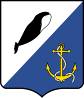 УПРАВЛЕНИЕ СОЦИАЛЬНОЙ ПОЛИТИКИАДМИНИСТРАЦИИ ПРОВИДЕНСКОГО ГОРОДСКОГО ОКРУГАП Р И К А ЗВ соответствии с Распоряжением Министерства просвещения Российской Федерации от 25 декабря 2019 г. № Р-145 «Об утверждении методологии (целевой модели) наставничества обучающихся для организаций, осуществляющих образовательную деятельность по общеобразовательным, дополнительным общеобразовательным и программам среднего профессионального образования, в том числе с применением лучших практик обмена опытом между обучающимися», во исполнение распоряжения Губернатора Чукотского автономного округа от 17 июня 2020 года № 215-рг «О внедрении целевой модели наставничества на территории Чукотского автономного округа» и в целях достижения результатов федеральных проектов «Современная школа», «Молодые профессионалы (Повышение конкурентоспособности профессионального образования)» и «Успех каждого ребенка» национального проекта «Образование», на основании приказа Департамента образования и науки Чукотского автономного округа № 01-21/266 от 23.06.2020 г. «О реализации целевой модели наставничества на территории Чукотского автономного округа»ПРИКАЗЫВАЮ:1. Утвердить:	1.1. сроки внедрения целевой модели наставничества в Провиденском городском округе: 2020-2024 гг.;1.2. сроки проведения мониторинга эффективности программ наставничества в Провиденском городском округе: 2022-2024 гг.;1.3 дорожную карту внедрения целевой модели наставничества в Провиденском городском  округе в 2020-2024 гг. (далее – Дорожная карта) согласно приложению 1 к настоящему приказу;1.4. планируемые результаты и показатели внедрения целевой модели наставничества в Провиденском городском округе согласно приложению 2 к настоящему приказу;1.5. перечень образовательных организаций, внедряющих целевую модель наставничества в Провиденском городском округе, согласно приложению 3 к настоящему приказу;1.6. типовое положение о программе наставничества в образовательной организации согласно приложению 4 к настоящему приказу.           2. Отделу образования и молодёжной политики Управления социальной политики администрации Провиденского городского округа (Шевкунова А.В.):           2.1. организовать выполнение мероприятий, по внедрению и реализации целевой модели наставничества на территории Провиденского городского округа в образовательных организациях согласно утвержденному перечню из приложения 3 к настоящему приказу;2.2. обеспечить развитие инфраструктурных, материально-технических ресурсов и кадрового потенциала организаций, осуществляющих образовательную деятельность по общеобразовательным, дополнительным образовательным программам, для реализации программ наставничества;2.3. содействовать привлечению к реализации программ наставничества образовательных организаций учреждений культуры и спорта, юридических и физических лиц, чья деятельность связана с образовательной, спортивной, культурной и досуговой деятельностью;           2.4. назначить Зингер С.Г., консультанта отдела образования и молодёжной политики Управления социальной политики администрации Провиденского городского округа, ответственным должностным лицом за внедрение целевой модели наставничества в Провиденском городском округе;          2.5. обеспечить своевременное выполнение дорожной карты внедрения целевой модели наставничества в Провиденском городском округе;          2.6. ежеквартально до 10-го числа месяца, следующего за отчетным периодом, предоставлять в Региональный наставнический центр на адрес электронной почты chiroipk@mail.ru информацию о ходе реализации дорожной карты внедрения целевой модели наставничества в образовательных организациях.         3. Руководителям образовательных организаций, внедряющих целевую модель наставничества в Провиденском городском округе (Балацкий А.Н., Ольховик Т.В., Балацкая М.А.):         3.1. назначить ответственных (кураторов) за внедрение и реализацию целевой модели наставничества в образовательной организации, установить их функциональные обязанности;         3.2. утвердить положение о программе наставничества в образовательной организации;         3.3. разработать дорожную карту внедрения целевой модели наставничества в образовательной организации и направить ее на согласование в Управление социальной политики администрации Провиденского городского округа до 05.10 2020 года;        3.4. обеспечить реализацию мероприятий дорожной карты внедрения целевой модели наставничества в образовательных организациях, внедряющих целевую модель наставничества в Провиденском городском округе;        3.5. ежеквартально до 5-го числа месяца, следующего за отчетным периодом, предоставлять в Управление социальной политики Провиденского городского округа информацию о ходе реализации  дорожной карты внедрения целевой модели наставничества в образовательных организациях на адрес электронной почты varvara_59@mail.ru.4. Контроль исполнения настоящего приказа возложить на Отдел образования и молодёжной политики Управления социальной политики Провиденского городского округа (Шевкунова А.В.)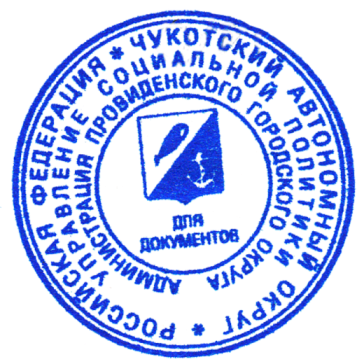 Начальник  Управления	                                                             В.Н.АльшевскаяРазослано: дело; Отдел образования и молодежной политики Управления социальной политики, образовательные  организации Провиденского городского округаДорожная карта внедрения целевой модели наставничества в Провиденском городском округе в 2020- 2024 гг.Планируемые результаты внедрения целевой модели наставничества в Провиденском городском округеЦелевые показатели развития системы наставничества в Провиденском городском округеПеречень образовательных организаций, внедряющих целевую модель наставничества в Чукотском автономном округеТиповое положение о программе наставничества в образовательных организациях, осуществляющих образовательную деятельность по общеобразовательным, дополнительным общеобразовательным на территории провиденского городского округа1. Общие положения1.1. Типовое положение о программе наставничества в образовательных организациях, осуществляющих образовательную деятельность по общеобразовательным, дополнительным общеобразовательным и программам среднего профессионального образования на территории Чукотского автономного округа, (далее – Положение, образовательные организации) определяет порядок организации наставничества в отношении обучающихся, осваивающими общеобразовательные, дополнительные общеобразовательные и программы среднего профессионального образования, педагогических работников.1.2. Наставничество - универсальная технология передачи опыта, знаний, формирования навыков, компетенций и ценностей через неформальное взаимообогащающее общение, основанное на доверии и партнерстве. 1.3. Целью внедрения целевой модели наставничества является максимально полное раскрытие потенциала личности наставляемого, необходимое для успешной личной и профессиональной самореализации в современных условиях, а также создание условий для формирования эффективной системы поддержки, самоопределения и профессиональной ориентации всех обучающихся в возрасте от 10 лет разных уровней образования и молодых специалистов, педагогических работников, проживающих на территории Провиденского городского округа.1.4.  Задачи внедрения целевой модели наставничества:- улучшение показателей образовательных организаций в образовательной, социокультурной, спортивной и других сферах;- подготовка обучающегося к самостоятельной, осознанной и социально продуктивной деятельности в современном мире, отличительными особенностями которого являются нестабильность, неопределенность, изменчивость, сложность, информационная насыщенность;- раскрытие личностного, творческого, профессионального потенциала каждого обучающегося, поддержка формирования и реализации индивидуальной образовательной траектории;- создание психологически комфортной среды для развития и повышения квалификации педагогов, увеличение числа закрепившихся в профессии педагогических кадров;- создание канала эффективного обмена личностным, жизненным и профессиональным опытом для каждого субъекта образовательной и профессиональной деятельности;- формирование открытого и эффективного сообщества вокруг образовательной организации, способного на комплексную поддержку ее деятельности, в котором выстроены доверительные и партнерские отношения.1.5. Наставник - участник программы наставничества, имеющий успешный опыт в достижении жизненного, личностного и профессионального результата, готовый и компетентный поделиться опытом и навыками, необходимыми для стимуляции и поддержки процессов самореализации и самосовершенствования наставляемого. Наставником в зависимости от формы наставничества может выступать обучающийся (ученик, воспитанник, студент); педагогический работник; представитель предприятия/организации Провиденского городского округа, определенный из числа наиболее квалифицированных специалистов, обладающий высокими нравственными и профессиональными качествами, практическими знаниями и опытом, имеющий безупречную репутацию (далее – работодатель).1.6. Наставляемый - участник программы наставничества, который через взаимодействие с наставником и при его помощи и поддержке решает конкретные жизненные, личные и профессиональные задачи, приобретает новый опыт и развивает новые навыки и компетенции. В конкретных формах наставляемый может быть определен термином «обучающийся».1.7. Куратор - сотрудник образовательной организации, либо организации из числа ее партнеров, который отвечает за организацию программы наставничества.1.8. Куратор назначается решением руководителя образовательной организации. Куратором может стать представитель образовательной организации, представитель организации - партнера программы, представитель региональной некоммерческой организации, организации любой формы собственности, чья деятельность связана с реализацией программ наставничества, волонтерской деятельностью, образованием и воспитанием обучающихся.К зоне ответственности куратора относятся следующие задачи:- сбор и работа с базой наставников и наставляемых;- сбор согласий на обработку персональных данных участников программы наставничества или их законных представителей в случае если участник программы несовершеннолетний;- организация обучения наставников (в том числе привлечение экспертов для проведения обучения);- контроль процедуры внедрения целевой модели наставничества;- контроль проведения программ наставничества;- участие в оценке вовлеченности обучающихся в различные формы наставничества;- решение организационных вопросов, возникающих в процессе реализации модели;- мониторинг реализации и получение обратной связи от участников программы и иных причастных к программе лиц.При создании условий необходимого финансирования куратора программ наставничества могут быть использованы ресурсы образовательной организации, ресурсы партнеров программы, предприятий - участников программы, муниципальных некоммерческих организаций, коммерческих организаций, осуществляющих реализацию программ корпоративной социальной ответственности, и индивидуальных предпринимателей - филантропов.2. Организация наставничества2.1. Реализация программы наставничества в образовательной организации происходит через работу куратора с двумя базами:- формирование базы наставляемых, осуществляется непосредственно куратором при помощи педагогов и иных лиц образовательной организации, располагающих информацией о потребностях подростков - будущих участников программы, молодых педагогов или новых специалистов. Квалифицированные специалисты (школьные психологи, социальные педагоги), определив проблему, могут предложить родителям и обучающемуся участвовать в программе наставничества, которая может реализовываться на базе образовательной организации или  некоммерческой организации, работающей в тесном контакте с образовательной организацией. Может проводиться мониторинг запросов от потенциальных наставляемых;   - формирование базы наставников. Формируется после работы по информированию о программе наставничестве и сбора данных среди обучающихся, педагогов, родителей, выпускников, сотрудников предприятий и организаций региона – потенциальных наставников.2.2. Программа наставничества в образовательной организации реализуется путем следующих возможных форм:- «ученик – ученик» («студент» - «студент»). Данная форма предполагает взаимодействие обучающихся одной образовательной организации, при котором один из обучающихся находится на более высокой ступени образования и обладает организаторскими и лидерскими качествами, позволяющими ему оказать весомое влияние на наставляемого, лишенное, тем не менее, строгой субординации. Вариацией данной формы является форма наставничества «студент – студент».    - «учитель – учитель» («педагог» - «педагог»). Данная форма предполагает взаимодействие молодого педагога (при опыте работы от 0 до 3 лет) или нового специалиста (при смене места работы) с опытным и располагающим ресурсами и навыками специалистом-педагогом, оказывающим первому разностороннюю поддержку.- «студент – ученик». Данная форма предполагает взаимодействие обучающихся общеобразовательного и среднего профессионального учреждений, при которой студент оказывает весомое влияние на наставляемого, помогает ему с профессиональным и личностным самоопределением и способствует ценностному и личностному наполнению, а также коррекции образовательной траектории.- «работодатель – ученик». Данная форма предполагает взаимодействие обучающегося старших классов средней школы и представителя регионального предприятия/организации, при которой наставник активизирует профессиональный и личностный потенциал школьника, усиливает его мотивацию к учебе и самореализации. В процессе взаимодействия наставника с наставляемым в зависимости от мотивации самого наставляемого (личная, общепрофессиональная или конкретно профессиональная) может происходить прикладное знакомство с профессией.- «работодатель – студент». Данная форма предполагает создание органичной системы взаимодействия организаций среднего специального образования и региональных предприятий с целью получения студентами актуальных знаний и навыков, необходимых для дальнейшей самореализации, профессиональной реализации и трудоустройства, а предприятием – подготовленных и мотивированных кадров.Каждая из указанных форм предполагает решение определенного круга задач и проблем с использованием единой методологии наставничества, частично видоизмененной с учетом ступени обучения/профессиональной деятельности и первоначальных ключевых запросов участников системы: наставляемого и наставника (и его организации / предприятия).2.3. Наставниками могут быть:- обучающийся старшей ступени, обладающий лидерскими и организаторскими качествами, нетривиальностью мышления, демонстрирующий высокие образовательные результаты, победитель муниципальных и региональных олимпиад и соревнований, лидер класса/параллели, принимающий активное участие в жизни школы (конкурсы, общественная деятельность, внеурочная деятельность).  Возможный участник всероссийских организаций или объединений с активной гражданской позицией;- опытный педагог, имеющий профессиональные успехи (победитель различных профессиональных конкурсов, автор учебных пособий и материалов, склонный к активной общественной работе, лояльный участник школьного сообщества. Обладает лидерскими, организационными и коммуникативными навыками, хорошо развитой эмпатией;- ответственный, социально активный студент с выраженной гражданской и ценностной позицией, мотивированный к самосовершенствованию и преобразованию окружающей среды. Участник образовательных, спортивных, творческих проектов. Образец для подражания в плане межличностных отношений, личной самоорганизации и профессиональной компетентности;- неравнодушный профессионал с опытом работы от 5 лет, активной жизненной позицией, с высокой квалификацией (возможно, подтвержденный соревнованиями / премиями). Имеет стабильно высокие показатели в работе. Способен и готов делиться опытом, имеет системное представление о своем участке работы, лояльный, поддерживающий стандарты и правила организации. Обладает развитыми коммуникативными навыками, гибкостью в общении, умением отнестись к школьнику, студенту как к равному в диалоге и потенциально будущему коллеге. Возможно, выпускник того же образовательного учреждения.2.4. Наставничество может устанавливаться над следующими категориями образовательного процесса:- социально/ценностно дезориентированный обучающийся, демонстрирующий неудовлетворительные образовательные результаты или проблемы с поведением, не принимающий участие в жизни школы, отстраненный от коллектива;- обучающийся с особыми образовательными потребностями, например, увлеченный определенным предметом ученик, нуждающийся в профессиональной поддержке или ресурсах для обмена мнениями и реализации собственных проектов;- молодой специалист, имеющий малый опыт работы – от 0 до 3 лет, испытывающий трудности с организацией учебного процесса, взаимодействием с учениками, другими педагогами, администрацией или родителями;- педагогический работник, находящийся в процессе адаптации на новом месте работы, которому необходимо получить представление о традициях, особенностях, регламенте и принципах образовательной организации. Педагог, находящийся в состоянии эмоционального выгорания, хронической усталости;- низко мотивированный, дезориентированный школьник старших классов, не имеющий желания самостоятельно выбирать образовательную траекторию, плохо информированный о карьерных и образовательных перспективах, равнодушный к процессам внутри школы и ее сообщества;- мотивированный к получению большего объема информации о карьерных и образовательных возможностях школьник, мотивированный к расширению круга общения, самосовершенствованию, желающий развить собственные навыки и приобрести метакомпетенции, но не обладающий ресурсом для их получения.2.5. Утверждение кандидатур наставников производится приказом руководителя образовательной организации. Работник предприятия/организации назначается наставником с его письменного согласия. 2.6. За наставником может  быть, закреплен один иди два наставляемых.2.6. Наставничество устанавливается продолжительностью от трех месяцев до одного года. На весь период наставничества между наставником и наставляемым заключается соглашение согласно приложению 1 к настоящему положению.2.7. Меры материального стимулирования наставника, в том числе размер и порядок поощрения наставника устанавливается локальными нормативными актами предприятия/организации.2.8. Наставники могут быть поощрены почетными грамотами, благодарственными письмами, в том числе в адрес родителей (если наставник несовершеннолетний), фотографии наставников могут быть размещены на Доске почета организации / предприятия. Могут быть предусмотрены иные меры нематериального поощрения.2.9. Встречи наставника и наставляемого проводятся не реже одного раза в две недели. Оптимальная частота – два раза в неделю, если речь идет о формах «учитель-учитель», «ученик-ученик». Для остальных форм, связанных с необходимостью согласовать график встреч с рабочим расписанием наставника, время и сроки устанавливаются по соглашению сторон и при информировании куратора. Любая встреча длится около часа, если проходит очно. Дистанционная работа в формате переписки в социальных сетях/созвонов не регламентируется.2.10. После каждой встречи/серии встреч наставник и наставляемый могут заполнять специальный дневник, оценивать результаты и рефлексировать.2.11. По завершении наставнической программы (исходя из проблемы наставляемого заранее определяется длительность):-  наставник и наставляемый представляют результаты взаимодействия (совместный проект, образовательные, творческие, спортивные или иные результаты, результаты компетентностного/квалификационного тестирования, будущую образовательную траекторию, результаты краткосрочной практики на производстве, рекомендательные письма, предложение о работе и т.д.; -наставник и наставляемый представляют свои выводы, результаты и обратную связь куратору, либо на общей встрече другим парам;- проверяется уровень профессиональной компетентности молодого педагога, происходит определение наставником степени готовности молодого учителя к выполнению его профессиональных обязанностей.3. Права и обязанности наставника3.1.Наставник имеет право:- принимать участие в обсуждении вопросов, связанных с наставничеством;- выдавать задания обучающимся в соответствии с их уровнем подготовки, контролировать качество их выполнения, а также соблюдение ими правил внутреннего распорядка предприятия/организации, иных обязательных норм и правил, установленных локальными нормативными актами предприятия/организации, и распространяющихся на них;- принимать участие в обсуждении вопросов, связанных с обучением и воспитанием обучающихся, в том числе вносить предложения руководителю образовательной организации о поощрении отдельных обучающихся;- принимать участие в процедуре оценки компетенций обучающихся, освоенных ими в процессе взаимодействия с наставником;- знакомиться в установленном порядке с материалами личного дела наставляемого;- вносить предложения руководителю образовательной организации, в которой работает наставляемый, о его поощрении, наложении на него взыскания, переводе на другую должность;- обращаться с заявлением к руководителю предприятия/организации с просьбой о сложении с него обязанностей наставника в отношении конкретного сотрудника по причинам успешного овладения сотрудником необходимыми профессиональными знаниями, умениями и навыками, психологической несовместимостью наставника и наставляемого, а также возникновения иных обстоятельств, препятствующих осуществлению процесса наставничества.3.2. Наставник обязан:- обеспечивать поддержку обучающемуся для достижения лучших образовательных результатов;- обеспечивать психоэмоциональную поддержку наставляемому с адаптацией  
в коллективе или развитием коммуникационных, творческих, лидерских навыков;- ознакомить наставляемого с основными направлениями деятельности, правилами организации труда в организации/предприятии, правилами внутреннего трудового распорядка;- проводить мероприятия с обучающимися в соответствии с образовательными программами в различных формах (встречи, практикумы, тренинги, тренировки, мастер-классы и иных) и контролировать работу, выполняемую обучающимися самостоятельно;- рационально организовывать труд обучающихся, эффективно использовать современное оборудование предприятия/организации в процессе взаимодействия с обучающимися;- оказывать наставляемому помощь в изучении нормативных правовых актов Российской Федерации, Чукотского автономного округа, локальных актов организации, способствует освоению им практических приемов и способов качественного выполнения своих обязанностей, устранению допущенных ошибок;- передавать наставляемому накопленный опыт профессионального мастерства;- привлекать к участию в общественной жизни коллектива организации;- воспитывать у наставляемого дисциплинированность, исполнительность, проявлять требовательность и принципиальность в вопросах соблюдения норм профессиональной этики;- по инициативе куратора принимать участие в мониторинге (анкетировании) участников программы наставничества.3.3. Замена наставника производится в случаях:- прекращения трудового договора с наставником;- перевода наставника на иную должность или в другое подразделение;- психологическая несовместимость наставника и наставляемого;- возникновение иных обстоятельств, препятствующих осуществлению процесса наставничества. 3.4. Наставник может быть досрочно освобожден от исполнения возложенных на него обязанностей по осуществлению наставничества приказом руководителя предприятия/организации в случаях:- письменного заявления наставника об освобождении от обязанностей по осуществлению наставничества;- невыполнения или ненадлежащего выполнения наставником возложенных на него обязанностей;- письменного мотивированного ходатайства наставляемого;- производственной необходимости предприятия/организации.4. Права и обязанности наставляемого4.1.Наставляемый имеет право:- обращаться к наставнику за советом, помощью;- выходить к куратору с ходатайством о замене наставника;4.2.Наставляемый обязан:- уважительно относиться к наставнику;- выполнять мероприятия индивидуального плана;- изучать и руководствоваться положениями нормативных правовых актов Российской Федерации, Чукотского автономного округа, локальных актов организации при выполнении должностных обязанностей;- выполнять рекомендации наставника по осуществлению учебной, трудовой деятельности, устранению допущенных ошибок;- обучаться наиболее рациональным приемам и передовым методам работы;- участвовать в общественной жизни коллектива организации, развивать профессиональный кругозор;- по инициативе куратора принимать участие в мониторинге (анкетировании) участников программы наставничества.Примерная форма соглашения между наставником и наставляемым, а также законными представителями наставника и наставляемым, если участник программы несовершеннолетниеЯ, Ф.И.О, статус в ОО, беру на себя обязанности наставника Ф.И.О., статус в ОО.Как наставник обязуюсь:- помогать наставляемому осознать свои сильные и слабые стороны и определить векторы развития;- являться примером жизни, поведения и ценностей для наставляемого;- наставнические отношения формировать в условиях доверия, взаимообогащения и открытого диалога;- ориентироваться на близкие, достижимые для наставляемого цели, но обсуждать с ним долгосрочную перспективу и будущее;- предлагать свою помощь в достижении целей и желаний наставляемого, и указывать на риски и противоречия.  - не навязывать наставляемому собственное мнение и позицию, но стимулировать развитие у наставляемого своего индивидуального видения;- помогать наставляемому развивать прикладные навыки, умения и компетенции;- по возможности оказывать наставляемому личностную и психологическую поддержку, мотивировать, подталкивать и ободрять его.   - соблюдать обоюдные договоренности, не выходить за допустимые рамки субординации и не разглашать информацию, которую передает мне наставляемый (исключения, при которых я как наставник немедленно сообщаю куратору программы: если наставляемый сообщит о том, что стал жертвой насилия (физического, сексуального,  психологического), если наставляемый сообщит о том, что вовлечен в незаконную деятельность (распространение наркотиков, финансовые махинации), если наставляемый сообщит (или его поведение будет свидетельствовать) о потенциальной  угрозе, способной нанести вред жизни и здоровью (суицидальные мысли, пагубная  зависимость)).  Наставник по согласованию с куратором может проводить дополнительные (в т.ч. выездные) мероприятия, направленные как на достижение цели наставнического  
взаимодействия, так и на укрепление взаимоотношений с наставляемым.Наставник может быть инициатором завершения программы, но перед этим обязан приложить все усилия по сохранению доброкачественных наставнических отношений.Как наставник обязуюсь придерживаться следующих принципов:- слушать - поддерживать зрительный контакт и посвящать наставляемым все свое внимание;- рекомендовать – помогать наставляемым найти направление в жизни, но не подталкивать их;- рассказывать - давать представление о перспективах, помогать определить цели и приоритеты;- обучать – рассказывать о жизни и собственной карьере;- представлять свой опыт - помогать наставляемым избежать ошибок и извлекать уроки из жизненных ситуаций;- быть доступным - предоставить ресурс, источник опыта и знаний, которому  
наставляемый доверяет и к которому может обратиться;- критиковать, но конструктивно - при необходимости наставники указывать области, которые нуждаются в улучшении, всегда сосредоточив внимание на поведении наставляемого, но никогда не на его/ее характере;- поддерживать - независимо от того, насколько болезненный опыт имеет наставляемый, продолжать поощрять наставляемого учиться и совершенствоваться;- быть точным - давать конкретные советы, «раскладывают по полочкам»: что было сделано хорошо, что может быть исправлено или улучшено, что достигнуто, какие преимущества есть у различных действий;- быть неравнодушным – интересоваться успехами наставляемого в обучении, в планировании карьеры, в личном развитии;- быть успешным –наставник не только успешен сам по себе, но и способствует успехам других людей;- вызывать восхищение – наставник пользуется уважением в своей организации и обществе.Я, Ф.И.О, статус в ОО, в качестве наставляемого обязуюсь:- уважительно относиться к наставнику;- выполнять мероприятия индивидуального плана;- изучать и руководствоваться положениями нормативных правовых актов Российской Федерации, Чукотского автономного округа, локальных актов организации при выполнении должностных обязанностей;- выполнять рекомендации наставника по осуществлению учебной, трудовой деятельности, устранению допущенных ошибок;- обучаться наиболее рациональным приемам и передовым методам работы;- участвовать в общественной жизни коллектива организации, развивать профессиональный кругозор;- по инициативе куратора принимать участие в мониторинге (анкетировании) участников программы наставничества.Срок и место заключения Соглашения___________________________________.Подписи сторон:Форма согласия на обработку персональных данных от участников наставнической программы или их законных представителей в случае, если участники программы наставничества несовершеннолетниеСогласие на обработку персональных данных для лиц, не достигших 18 летЯ, _______________________________________________________________________,(Ф.И.О. законного представителя)являюсь законным представителем (родителем, опекуном (попечителем))
_____________________________________________________,_____________ года рождения,(Ф.И.О. ребенка, дата рождения)действуя в интересах своего ребенка (опекаемого), с Положением о наставничестве ознакомлен(-а) и согласен(-а).Я даю свое согласие на участие своего ребенка (опекаемого) впрограмме наставничества в образовательной организации (далее – Программа наставничества).В соответствии с требованиями статьи 9 Федерального закона от 27.07.2006г.  № 152-ФЗ «О персональных данных», подтверждаю свое согласие на обработку его (её) следующих персональных данных: фамилия, имя, отчество, год, месяц, дата рождения, место учебы, класс (курс), сферы научных и учебных интересов, адрес проживания, адрес электронной почты, контактный телефон (далее – персональные данные) Образовательной организации, расположенной по адресу: 689000, Чукотский автономный округ, город (поселок), улица, дом (далее – Оператор).Также я разрешаю Оператору производить фото- и видеосъемку моего ребенка во время проведения публичных мероприятий Программы наставничества, безвозмездно использовать эти фото, видео и информационные материалы во внутренних и внешних коммуникациях, связанных с деятельностью Оператора. Фотографии и видеоматериалы могут быть скопированы, представлены и сделаны достоянием общественности или адаптированы для использования СМИ при условии, что произведенные фотографии и видео не нанесут вред достоинству и репутации моего ребенка. Предоставляю Оператору право осуществлять все действия (операции) с персональными данными моего ребенка, включая сбор, систематизацию, накопление, хранение, обновление, изменение, использование, передачу (распространение), обезличивание, уничтожение. Действия с персональными данными: автоматизированные с использованием средств вычислительной техники.Настоящее согласие действует на период подготовки, проведения и подведения итогов Программы наставничества. Настоящее согласие может быть отозвано мной в любой момент по соглашению сторон путем подачи письменного заявления."_____"_________________20___г.   ____________________ _________________________________(Подпись)                                                        (ФИО)Подтверждаю, что ознакомлен(-а) с положениями Федерального закона от 27.07.2006г. №152-ФЗ «О персональных данных», права и обязанности в области защиты персональных данных мне разъяснены."_____"________________20____ г. _____________________ _______________________________                                                                                               (Подпись)                                                         (ФИО)Согласие на обработку персональных данных для совершеннолетних участников программы наставничестваЯ, _______________________________________________________________________,(Ф.И.О. участника программы наставничества)с Положением о наставничестве ознакомлен(-а) и согласен(-а).Я даю свое согласие на участие в программе наставничества в образовательной организации (далее – Программа наставничества).В соответствии с требованиями статьи 9 Федерального закона от 27.07.2006г.  № 152-ФЗ «О персональных данных», подтверждаю свое согласие на обработку следующих персональных данных: фамилия, имя, отчество, год, месяц, дата рождения, место учебы (работы), класс (курс), сферы научных и учебных интересов, адрес проживания, адрес электронной почты, контактный телефон (далее – персональные данные) Образовательной организации, расположенной по адресу: 689000, Чукотский автономный округ, город (поселок), улица, дом (далее – Оператор).Также я разрешаю Оператору производить фото- и видеосъемку во время проведения публичных мероприятий Программы наставничества, безвозмездно использовать эти фото, видео и информационные материалы во внутренних и внешних коммуникациях, связанных с деятельностью Оператора. Фотографии и видеоматериалы могут быть скопированы, представлены и сделаны достоянием общественности или адаптированы для использования СМИ при условии, что произведенные фотографии и видео не нанесут вред моему достоинству и репутации. Предоставляю Оператору право осуществлять все действия (операции) с моими персональными данными, включая сбор, систематизацию, накопление, хранение, обновление, изменение, использование, передачу (распространение), обезличивание, уничтожение. Действия с персональными данными: автоматизированные с использованием средств вычислительной техники.Настоящее согласие действует на период подготовки, проведения и подведения итогов Программы наставничества. Настоящее согласие может быть отозвано мной в любой момент по соглашению сторон путем подачи письменного заявления."_____"_________________20___г.   ____________________ _________________________________(Подпись)                                                        (ФИО)Подтверждаю, что ознакомлен(-а) с положениями Федерального закона от 27.07.2006г. №152-ФЗ «О персональных данных», права и обязанности в области защиты персональных данных мне разъяснены."_____"________________20____ г. _____________________ _______________________________                                                                                               (Подпись)                                                         (ФИО)03 августа 2020 г.              № 119п. ПровиденияО реализации целевой модели наставничества на территории Провиденского городского округаПодготовила:	С.Г.ЗингерСогласовано:А.В.ШевкуноваПриложение 1к приказу Управления социальной политики администрации Провиденского городского округа от 03.08.2020 г № 119№ п/пНаименование мероприятияСрок исполненияОтветственные исполнители1234Iэтап. Подготовка условий для запуска программы наставничестваIэтап. Подготовка условий для запуска программы наставничестваIэтап. Подготовка условий для запуска программы наставничестваIэтап. Подготовка условий для запуска программы наставничества1.Согласование дорожных карт внедрения целевой модели наставничества, разработанные Муниципальным бюджетным общеобразовательным учреждением «Школа-интернат среднего общего образования поселка Провидения»,  Муниципальным автономным образовательным учреждением дополнительного образования «Центр детского творчества поселка Провидения», Муниципальное автономное образовательное учреждение дополнительного образования «Детско – юношеская спортивная школа поселка Провидения»», осуществляющими внедрение целевой модели наставничествасентябрь-октябрь 2020 г.Департамент образования и науки Чукотского автономного округа; Управление социальной политики администрации Провиденского городского округа осуществляющие управление в сфере образования2.Разработка и утверждение положений о программе наставничества в Муниципальном бюджетном общеобразовательном учреждении «Школа-интернат среднего общего образования поселка Провидения», Муниципальном автономном образовательном учреждении дополнительного образования «Центр детского творчества поселка Провидения», Муниципальном автономном образовательном учреждении дополнительного образования «Детско – юношеская спортивная школа поселка Провидения»сентябрь - октябрь 2020 г.Управление социальной политики администрации Провиденского городского округа; Муниципальное бюджетное общеобразовательное учреждение «Школа-интернат среднего общего образования поселка Провидения»; Муниципальное автономное образовательное учреждение дополнительного образования «Центр детского творчества поселка Провидения»; Муниципальное автономное образовательное учреждение дополнительного образования «Детско – юношеская спортивная школа поселка Провидения»3.Информирование педагогического и родительского сообщества Провиденского городского округа о планируемой реализации программы наставничествасентябрь - октябрь 2020 г., далее - ежегодноУправление социальной политики администрации Провиденского городского округа;Муниципальное бюджетное общеобразовательное учреждение «Школа-интернат среднего общего образования поселка Провидения»; Муниципальное автономное образовательное учреждение дополнительного образования «Центр детского творчества поселка Провидения»; Муниципальное автономное образовательное учреждение дополнительного образования «Детско – юношеская спортивная школа поселка Провидения»4.Встреча с сообществом выпускников и/или представителями муниципальных организаций и предприятий с целью информирования о реализации программы наставничестваоктябрь 2020 г.,далее - ежегодно сентябрьУправление социальной политики администрации Провиденского городского округа;Муниципальное бюджетное общеобразовательное учреждение «Школа-интернат среднего общего образования поселка Провидения»; Муниципальное автономное образовательное учреждение дополнительного образования «Центр детского творчества поселка Провидения»; Муниципальное автономное образовательное учреждение дополнительного образования «Детско – юношеская спортивная школа поселка Провидения»5.Встреча с обучающимися образовательных организаций с целью информирования о реализуемой программе наставничестваоктябрь-ноябрь 2020 г., далее – ежегодносентябрьУправление социальной политики администрации Провиденского городского округа; администрация Муниципального бюджетного общеобразовательного учреждения «Школа-интернат среднего общего образования поселка Провидения»; администрация Муниципального автономного образовательного учреждения дополнительного образования «Центр детского творчества поселка Провидения»; администрация Муниципального автономного образовательного учреждения дополнительного образования «Детско – юношеская спортивная школа поселка Провидения»II этап. Формирование базы наставляемыхII этап. Формирование базы наставляемыхII этап. Формирование базы наставляемыхII этап. Формирование базы наставляемых6.Проведение анкетирования среди обучающихся/педагогов, желающих принять участие в программе наставничества. Сбор согласий на сбор и обработку персональных данных от участников программыноябрь – декабрь 2020 г., далее – ежегодно сентябрьУправление социальной политики администрации Провиденского городского округа;Муниципальное бюджетное общеобразовательное учреждение «Школа-интернат среднего общего образования поселка Провидения»; Муниципальное автономное образовательное учреждение дополнительного образования «Центр детского творчества поселка Провидения»; Муниципальное автономное образовательное учреждение дополнительного образования «Детско – юношеская спортивная школа поселка Провидения»7.Сбор дополнительной информации о запросах наставляемых (обучающиеся/педагоги) от третьих лиц: классный руководитель, психолог, соцработник, родители. ноябрь –декабрь 2020 г., далее – ежегодно сентябрьУправление социальной политики администрации Провиденского городского округа;Муниципальное бюджетное общеобразовательное учреждение «Школа-интернат среднего общего образования поселка Провидения»; Муниципальное автономное образовательное учреждение дополнительного образования «Центр детского творчества поселка Провидения»; Муниципальное автономное образовательное учреждение дополнительного образования «Детско – юношеская спортивная школа поселка Провидения»8.Анализ полученных от наставляемых и третьих лиц данных. Формирование базы наставляемыхдекабрь –2020 г., далее - ежегодно октябрьУправление социальной политики администрации Провиденского городского округа;Муниципальное бюджетное общеобразовательное учреждение «Школа-интернат среднего общего образования поселка Провидения»; Муниципальное автономное образовательное учреждение дополнительного образования «Центр детского творчества поселка Провидения»; Муниципальное автономное образовательное учреждение дополнительного образования «Детско – юношеская спортивная школа поселка Провидения»9.Выбор форм наставничества, реализуемых в рамках текущей программы наставничествадекабрь 2020 г., далее – ежегодно октябрьУправление социальной политики администрации Провиденского городского округа;Муниципальное бюджетное общеобразовательное учреждение «Школа-интернат среднего общего образования поселка Провидения»; Муниципальное автономное образовательное учреждение дополнительного образования «Центр детского творчества поселка Провидения»; Муниципальное автономное образовательное учреждение дополнительного образования «Детско – юношеская спортивная школа поселка Провидения»10.Оценка участников-наставляемых по заданным параметрам, необходимым для будущего сравнения и мониторинга влияния программ на всех участниковдекабрь 2020 г., далее - ежегодно- октябрьУправление социальной политики администрации Провиденского городского округа;Муниципальное бюджетное общеобразовательное учреждение «Школа-интернат среднего общего образования поселка Провидения»; Муниципальное автономное образовательное учреждение дополнительного образования «Центр детского творчества поселка Провидения»; Муниципальное автономное образовательное учреждение дополнительного образования «Детско – юношеская спортивная школа поселка Провидения»III этап. Формирование базы наставников. III этап. Формирование базы наставников. III этап. Формирование базы наставников. III этап. Формирование базы наставников. 11.Проведение анкетирования среди потенциальных наставников, желающих принять участие в программе наставничества. Сбор согласий на сбор и обработку персональных данныхноябрь –декабрь 2020 г., далее - по мере необходимостиУправление социальной политики администрации Провиденского городского округа;Муниципальное бюджетное общеобразовательное учреждение «Школа-интернат среднего общего образования поселка Провидения»; Муниципальное автономное образовательное учреждение дополнительного образования «Центр детского творчества поселка Провидения»; Муниципальное автономное образовательное учреждение дополнительного образования «Детско – юношеская спортивная школа поселка Провидения»12.Анализ заполненных анкет потенциальных наставников и сопоставление данных с анкетами наставляемых. Формирование базы наставниковноябрь –декабрь 2020 г., далее - по мере необходимостиУправление социальной политики администрации Провиденского городского округа;Муниципальное бюджетное общеобразовательное учреждение «Школа-интернат среднего общего образования поселка Провидения»; Муниципальное автономное образовательное учреждение дополнительного образования «Центр детского творчества поселка Провидения»; Муниципальное автономное образовательное учреждение дополнительного образования «Детско – юношеская спортивная школа поселка Провидения»13.Оценка участников-наставников по заданным параметрам, необходимым для будущего сравнения и мониторинга влияния программ на всех участниковдекабрь 2020 г., далее – по мере необходимостиУправление социальной политики администрации Провиденского городского округа;Муниципальное бюджетное общеобразовательное учреждение «Школа-интернат среднего общего образования поселка Провидения»; Муниципальное автономное образовательное учреждение дополнительного образования «Центр детского творчества поселка Провидения»; Муниципальное автономное образовательное учреждение дополнительного образования «Детско – юношеская спортивная школа поселка Провидения»14.Проведение собеседования с наставниками (в некоторых случаях с привлечением психолога)декабрь 2020 г., далее – по мере необходимостиУправление социальной политики администрации Провиденского городского округа;Муниципальное бюджетное общеобразовательное учреждение «Школа-интернат среднего общего образования поселка Провидения»; Муниципальное автономное образовательное учреждение дополнительного образования «Центр детского творчества поселка Провидения»; Муниципальное автономное образовательное учреждение дополнительного образования «Детско – юношеская спортивная школа поселка Провидения»IV этап. Обучение наставниковIV этап. Обучение наставниковIV этап. Обучение наставниковIV этап. Обучение наставников15.Привлечение экспертов и использование рекомендованных материалов для проведения обучения наставниковоктябрь 2020 г., далее – по мере необходимостиРегиональный наставнический центр; Управление социальной политики администрации Провиденского городского округа;Муниципальное бюджетное общеобразовательное учреждение «Школа-интернат среднего общего образования поселка Провидения»; Муниципальное автономное образовательное учреждение дополнительного образования «Центр детского творчества поселка Провидения»; Муниципальное автономное образовательное учреждение дополнительного образования «Детско – юношеская спортивная школа поселка Провидения»16.Обучение наставниковдекабрь 2020 г., далее – по мере необходимостиРегиональный наставнический центр; Управление социальной политики администрации Провиденского городского округа;Муниципальное бюджетное общеобразовательное учреждение «Школа-интернат среднего общего образования поселка Провидения»; Муниципальное автономное образовательное учреждение дополнительного образования «Центр детского творчества поселка Провидения»; Муниципальное автономное образовательное учреждение дополнительного образования «Детско – юношеская спортивная школа поселка Провидения»V этап. Формирование наставнических группV этап. Формирование наставнических группV этап. Формирование наставнических группV этап. Формирование наставнических групп17.Организация групповой встречи наставников и наставляемыхянварь 2021 г., далее – по мере необходимостиУправление социальной политики администрации Провиденского городского округа;Муниципальное бюджетное общеобразовательное учреждение «Школа-интернат среднего общего образования поселка Провидения»; Муниципальное автономное образовательное учреждение дополнительного образования «Центр детского творчества поселка Провидения»; Муниципальное автономное образовательное учреждение дополнительного образования «Детско – юношеская спортивная школа поселка Провидения»18.Проведение анкетирования на предмет предпочитаемого наставника/наставляемого после завершения групповой встречиянварь 2021 г., далее – по мере необходимостиУправление социальной политики администрации Провиденского городского округа;Муниципальное бюджетное общеобразовательное учреждение «Школа-интернат среднего общего образования поселка Провидения»; Муниципальное автономное образовательное учреждение дополнительного образования «Центр детского творчества поселка Провидения»; Муниципальное автономное образовательное учреждение дополнительного образования «Детско – юношеская спортивная школа поселка Провидения»19.Анализ анкет групповой встречи и соединение наставников и наставляемых в парыянварь 2021 г., далее – по мере необходимостиУправление социальной политики администрации Провиденского городского округа;Муниципальное бюджетное общеобразовательное учреждение «Школа-интернат среднего общего образования поселка Провидения»; Муниципальное автономное образовательное учреждение дополнительного образования «Центр детского творчества поселка Провидения»; Муниципальное автономное образовательное учреждение дополнительного образования «Детско – юношеская спортивная школа поселка Провидения»20.Информирование участников о сложившихся парах/группах. Закрепление пар/групп распоряжением руководителя образовательной организацииянварь 2021 г., далее – по мере необходимостиУправление социальной политики администрации Провиденского городского округа;Муниципальное бюджетное общеобразовательное учреждение «Школа-интернат среднего общего образования поселка Провидения»; Муниципальное автономное образовательное учреждение дополнительного образования «Центр детского творчества поселка Провидения»; Муниципальное автономное образовательное учреждение дополнительного образования «Детско – юношеская спортивная школа поселка Провидения»VI этап. Организация работы наставнических пар или группVI этап. Организация работы наставнических пар или группVI этап. Организация работы наставнических пар или группVI этап. Организация работы наставнических пар или групп21.Проведение первой (организационной) встречи наставника и наставляемогофевраль 2021 г., далее –по мере необходимостиУправление социальной политики администрации Провиденского городского округа;Муниципальное бюджетное общеобразовательное учреждение «Школа-интернат среднего общего образования поселка Провидения»; Муниципальное автономное образовательное учреждение дополнительного образования «Центр детского творчества поселка Провидения»; Муниципальное автономное образовательное учреждение дополнительного образования «Детско – юношеская спортивная школа поселка Провидения»22.Проведение второй (пробной рабочей) встречи наставника и наставляемогофевраль 2021 г., далее –по мере необходимостиУправление социальной политики администрации Провиденского городского округа;Муниципальное бюджетное общеобразовательное учреждение «Школа-интернат среднего общего образования поселка Провидения»; Муниципальное автономное образовательное учреждение дополнительного образования «Центр детского творчества поселка Провидения»; Муниципальное автономное образовательное учреждение дополнительного образования «Детско – юношеская спортивная школа поселка Провидения»23.Проведение встречи-планирования рабочего процесса в рамках программы наставничества с наставником и наставляемымфевраль 2021 г., далее – по мере необходимостиУправление социальной политики администрации Провиденского городского округа;Муниципальное бюджетное общеобразовательное учреждение «Школа-интернат среднего общего образования поселка Провидения»; Муниципальное автономное образовательное учреждение дополнительного образования «Центр детского творчества поселка Провидения»; Муниципальное автономное образовательное учреждение дополнительного образования «Детско – юношеская спортивная школа поселка Провидения»24.Регулярные встречи наставника и наставляемогос февраля 2021 г. на регулярной основе до завершения наставничестваУправление социальной политики администрации Провиденского городского округа;Муниципальное бюджетное общеобразовательное учреждение «Школа-интернат среднего общего образования поселка Провидения»; Муниципальное автономное образовательное учреждение дополнительного образования «Центр детского творчества поселка Провидения»; Муниципальное автономное образовательное учреждение дополнительного образования «Детско – юношеская спортивная школа поселка Провидения»25.Сроки сбора обратной связи от участников программы наставничестваежемесячно, до 5 числа следующего за отчётным месяца Управление социальной политики администрации Провиденского городского округа;Муниципальное бюджетное общеобразовательное учреждение «Школа-интернат среднего общего образования поселка Провидения»; Муниципальное автономное образовательное учреждение дополнительного образования «Центр детского творчества поселка Провидения»; Муниципальное автономное образовательное учреждение дополнительного образования «Детско – юношеская спортивная школа поселка Провидения»VII этап. Завершение наставничестваVII этап. Завершение наставничестваVII этап. Завершение наставничестваVII этап. Завершение наставничества26.Проведение заключительной встречи наставника и наставляемогов зависимости от продолжительности программы наставничестваУправление социальной политики администрации Провиденского городского округа;Муниципальное бюджетное общеобразовательное учреждение «Школа-интернат среднего общего образования поселка Провидения»; Муниципальное автономное образовательное учреждение дополнительного образования «Центр детского творчества поселка Провидения»; Муниципальное автономное образовательное учреждение дополнительного образования «Детско – юношеская спортивная школа поселка Провидения»27.Проведение групповой заключительной встречи всех пар и групп наставников и наставляемыхв зависимости от продолжительности программы наставничестваУправление социальной политики администрации Провиденского городского округа;Муниципальное бюджетное общеобразовательное учреждение «Школа-интернат среднего общего образования поселка Провидения»; Муниципальное автономное образовательное учреждение дополнительного образования «Центр детского творчества поселка Провидения»; Муниципальное автономное образовательное учреждение дополнительного образования «Детско – юношеская спортивная школа поселка Провидения»28.Анкетирование участников. Проведение мониторинга личной удовлетворенности участием в программе наставничествапо завершении заключительной групповой встречиУправление социальной политики администрации Провиденского городского округа;Муниципальное бюджетное общеобразовательное учреждение «Школа-интернат среднего общего образования поселка Провидения»; Муниципальное автономное образовательное учреждение дополнительного образования «Центр детского творчества поселка Провидения»; Муниципальное автономное образовательное учреждение дополнительного образования «Детско – юношеская спортивная школа поселка Провидения»29.Реализовать систему поощрения наставниковво время торжественного мероприятия для подведения итоговУправление социальной политики администрации Провиденского городского округа;Муниципальное бюджетное общеобразовательное учреждение «Школа-интернат среднего общего образования поселка Провидения»; Муниципальное автономное образовательное учреждение дополнительного образования «Центр детского творчества поселка Провидения»; Муниципальное автономное образовательное учреждение дополнительного образования «Детско – юношеская спортивная школа поселка Провидения»30.Проведение торжественного мероприятия для подведения итогов программы наставничества и награждения лучших наставниковмай 2021 г., далее – по мере завершения программУправление социальной политики администрации Провиденского городского округа;Муниципальное бюджетное общеобразовательное учреждение «Школа-интернат среднего общего образования поселка Провидения»; Муниципальное автономное образовательное учреждение дополнительного образования «Центр детского творчества поселка Провидения»; Муниципальное автономное образовательное учреждение дополнительного образования «Детско – юношеская спортивная школа поселка Провидения»31.Проведение мониторинга качества реализации программы наставничествас 2021 г. ежегодноУправление социальной политики администрации Провиденского городского округа;Муниципальное бюджетное общеобразовательное учреждение «Школа-интернат среднего общего образования поселка Провидения»; Муниципальное автономное образовательное учреждение дополнительного образования «Центр детского творчества поселка Провидения»; Муниципальное автономное образовательное учреждение дополнительного образования «Детско – юношеская спортивная школа поселка Провидения»32.Оформление итогов и процессов совместной работы в рамках программы наставничества в кейсыс 2021 г. ежегодноУправление социальной политики администрации Провиденского городского округа;Муниципальное бюджетное общеобразовательное учреждение «Школа-интернат среднего общего образования поселка Провидения»; Муниципальное автономное образовательное учреждение дополнительного образования «Центр детского творчества поселка Провидения»; Муниципальное автономное образовательное учреждение дополнительного образования «Детско – юношеская спортивная школа поселка Провидения»33.Публикация результатов программы наставничества, лучших наставников, кейсов на сайтах образовательной организации и организаций-партнеровс 2021 г. ежегодноУправление социальной политики администрации Провиденского городского округа;Муниципальное бюджетное общеобразовательное учреждение «Школа-интернат среднего общего образования поселка Провидения»; Муниципальное автономное образовательное учреждение дополнительного образования «Центр детского творчества поселка Провидения»; Муниципальное автономное образовательное учреждение дополнительного образования «Детско – юношеская спортивная школа поселка Провидения»34.Внесение данных об итогах реализации программы наставничества в базу наставников и базу наставляемыхс 2021 г. ежегодноУправление социальной политики администрации Провиденского городского округа;Муниципальное бюджетное общеобразовательное учреждение «Школа-интернат среднего общего образования поселка Провидения»; Муниципальное автономное образовательное учреждение дополнительного образования «Центр детского творчества поселка Провидения»; Муниципальное автономное образовательное учреждение дополнительного образования «Детско – юношеская спортивная школа поселка Провидения»VIII этап. Отчетность о реализации программы наставничестваVIII этап. Отчетность о реализации программы наставничестваVIII этап. Отчетность о реализации программы наставничестваVIII этап. Отчетность о реализации программы наставничества35.Предоставление информации по исполнению мероприятий дорожной карты в Региональный наставнический центрежеквартально до 10 числа, следующего за отчетным2020-2024г.г.Муниципальное бюджетное общеобразовательное учреждение «Школа-интернат среднего общего образования поселка Провидения»; Муниципальное автономное образовательное учреждение дополнительного образования «Центр детского творчества поселка Провидения»; Муниципальное автономное образовательное учреждение дополнительного образования «Детско – юношеская спортивная школа поселка Провидения»36.Внесение информации о количестве участников программ наставничества в соответствии с формами федерального статистического наблюденияежегодно до 20 январяМуниципальное бюджетное общеобразовательное учреждение «Школа-интернат среднего общего образования поселка Провидения»; Муниципальное автономное образовательное учреждение дополнительного образования «Центр детского творчества поселка Провидения»; Муниципальное автономное образовательное учреждение дополнительного образования «Детско – юношеская спортивная школа поселка Провидения»37.Предоставление информации по показателям эффективности внедрения целевой модели наставничества в Провиденском городском округе (согласно приложению 2 к настоящему приказу)ежегодно до 20 январяМуниципальное бюджетное общеобразовательное учреждение «Школа-интернат среднего общего образования поселка Провидения»; Муниципальное автономное образовательное учреждение дополнительного образования «Центр детского творчества поселка Провидения»; Муниципальное автономное образовательное учреждение дополнительного образования «Детско – юношеская спортивная школа поселка Провидения»IX. Система поощрения наставничестваIX. Система поощрения наставничестваIX. Система поощрения наставничестваIX. Система поощрения наставничества38.Популяризация роли наставника (публикация в СМИ, проведение встреч, бесед, создание видео-роликов и т.д.)постоянноУправление социальной политики администрации Провиденского городского округа;Муниципальное бюджетное общеобразовательное учреждение «Школа-интернат среднего общего образования поселка Провидения»; Муниципальное автономное образовательное учреждение дополнительного образования «Центр детского творчества поселка Провидения»; Муниципальное автономное образовательное учреждение дополнительного образования «Детско – юношеская спортивная школа поселка Провидения»39.Проведение муниципальных мероприятий, направленных на выявление лучших практик наставничества (конкурс, фестиваль, конференция)постоянноУправление социальной политики администрации Провиденского городского округа;Муниципальное бюджетное общеобразовательное учреждение «Школа-интернат среднего общего образования поселка Провидения»; Муниципальное автономное образовательное учреждение дополнительного образования «Центр детского творчества поселка Провидения»; Муниципальное автономное образовательное учреждение дополнительного образования «Детско – юношеская спортивная школа поселка Провидения»40.Определение мер материального стимулирования наставника, в том числе размер и порядок поощрения наставника с закреплением в локальном акте образовательной организациипостоянноОбразовательные организации Муниципальное бюджетное общеобразовательное учреждение «Школа-интернат среднего общего образования поселка Провидения»; Муниципальное автономное образовательное учреждение дополнительного образования «Центр детского творчества поселка Провидения»; Муниципальное автономное образовательное учреждение дополнительного образования «Детско – юношеская спортивная школа поселка Провидения»41.Применение мер нематериального поощрения наставниковпостоянноДепартамент образования и науки Чукотского автономного округа;Управление социальной политики администрации Провиденского городского округа; Муниципальное бюджетное общеобразовательное учреждение «Школа-интернат среднего общего образования поселка Провидения»; Муниципальное автономное образовательное учреждение дополнительного образования «Центр детского творчества поселка Провидения»; Муниципальное автономное образовательное учреждение дополнительного образования «Детско – юношеская спортивная школа поселка Провидения»Приложение 2к приказу Управления социальной политики администрации Провиденского городского округа от 03.08.2020 г № 119№ п/пНаименование мероприятияСроки реализацииПланируемые результаты к окончанию срока реализации1.Внедрение методологии наставничества обучающихся общеобразовательных организаций, в том числе с применением лучших практик обмена опытом между обучающимися и привлечением представителей работодателей к этой деятельности.2020 - 2024Вовлечено не менее 70% обучающихся общеобразовательных организаций Чукотского автономного округа в различные формы сопровождения и наставничества, в том числе с применением лучших практик обмена опытом между обучающимися.2.Внедрение методологии сопровождения, наставничества для обучающихся организаций, осуществляющих образовательную деятельность по дополнительным общеобразовательным программам, в том числе с применением лучших практик обмена опытом между обучающимися.2020 - 2024Вовлечено не менее 70% обучающихся организаций, осуществляющих образовательную деятельность по дополнительным общеобразовательным программам и расположенных в Чукотском автономном округе, в различные формы сопровождения, наставничества.3.Вовлечение учителей – молодых специалистов в различные формы поддержки и сопровождения в первые три года работы.2020 - 2024Вовлечение не менее 70% педагогических работников в возрасте до 35 лет в различные формы поддержки и сопровождения в первые три года работы.4.Внедрение методологии наставничества в системе среднего профессионального образования, в том числе посредством привлечения к этой деятельности специалистов-практиков.2020 - 2024Вовлечение не менее 70% обучающихся организаций, осуществляющих образовательную деятельность по образовательным программам среднего профессионального образования на территории Чукотского автономного округа, в различные формы наставничества.№ п/пНаименование показателяЗначение показателяк концу года достижения Значение показателяк концу года достижения № п/пНаименование показателя2020 г.2024 г.1.Доля детей в возрасте от 10 до 19 лет, проживающих в Провиденском городском округе, вошедших в программы наставничества в роли наставляемого, %(отношение количества детей в возрасте от 10 до 19 лет, вошедших в программы наставничества в роли наставляемого, к общему количеству детей в возрасте от 10 до 19 лет, проживающих в Провиденском городском округе)10702.Доля детей и подростков в возрасте от 15 до 19 лет, проживающих в Провиденском городском округе, вошедших в программы наставничества в роли наставника, %(отношение количества детей и подростков в возрасте от 15 до 19 лет, вошедших в программы наставничества в роли наставника, к общему количеству детей и подростков в возрасте от 15 до 19 лет, проживающих в Провиденском городском округе)2103.Доля учителей - молодых специалистов (с опытом работы от 0 до 3 лет), проживающих в Провиденском городском  округе, вошедших в программы наставничества в роли наставляемого, %(отношение количества учителей - молодых специалистов, вошедших в программы наставничества в роли наставляемого, к общему количеству учителей - молодых специалистов, проживающих в Провиденском городском округе)10704.Доля предприятий (организаций) от общего количества предприятий, осуществляющих деятельность в Провиденском городском округе, вошедших в программы наставничества, предоставив своих наставников, %(отношение количества предприятий, предоставивших своих сотрудников для участия в программах наставничества в роли наставников, к общему количеству предприятий, осуществляющих деятельность в Провиденском городском округе)2305.Уровень удовлетворенности наставляемых участием в программах наставничества, % (опросный)(отношение количества наставляемых, удовлетворенных участием в программах наставничества, к общему количеству наставляемых, принявших участие в программах наставничества, реализуемых в Провиденском городском округе)50856.Уровень удовлетворенности наставников участием в программах наставничества, % (опросный)(отношение количества наставников, удовлетворенных участием в программах наставничества, к общему количеству наставников, принявших участие в программах наставничества, реализуемых в Провиденском городском округе)5085Приложение 3к приказу Управления социальной политики администрации Провиденского городского округа от 03.08.2020 г № 119№п/пНаименование образовательной организацииОбщеобразовательные организацииОбщеобразовательные организации1.Муниципальное бюджетное общеобразовательное учреждение «Школа-интернат среднего общего образования поселка Провидения»Организации дополнительного образованияОрганизации дополнительного образования2.Муниципальное автономное образовательное учреждение дополнительного образования «Центр детского творчества поселка Провидения»3.Муниципальное автономное образовательное учреждение дополнительного образования «Детско – юношеская спортивная школа поселка Провидения»Приложение 4к приказу Управления социальной политики администрации Провиденского городского округа от 03.08.2020 г № 119Приложение 1к Типовому положению о программе наставничества в образовательных организациях, осуществляющих образовательную деятельность по общеобразовательным, дополнительным общеобразовательным и программам среднего профессионального образования на территории Провиденского городского округаНаставник_________________ ФИО______________Наставляемый(законный представитель)_________________ ФИО_____________Приложение 2к Типовому положению о программе наставничества в образовательных организациях, осуществляющих образовательную деятельность по общеобразовательным, дополнительным общеобразовательным и программам среднего профессионального образования на территории Чукотского автономного округа